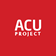 Application for integrating high-quality MOOCs into the ACU platform ￭ Section 1. Applicant Information ￭ Section 2. Course Information  ￭ Section 3. Instructor Information ￭ Inquiries(e-mail)☞ acu_team@keris.or.krClassificationClassificationInformationNameNameNationalityNationalityAffiliationAffiliationPositionPositionContact informationEmailContact informationTelephonePersonal informationPersonal informatione.g. related career or experienceApplication background and PurposeApplication background and PurposeClassificationInformationCourse titleCourse objectivesCourse overviewDeveloped languageDeveloped yearWeekly curriculum(Min 8 weeks to Max 13 weeks) Course durationNumber of prospective learnersCaptions- This course includes captions in English ( O  /  X ) - This course includes captions in Your language ( O  /  X ) - This course does not have any captions ( O  /  X )- This course has both captions in English and Your language ( O  /  X ) Copyright HolderPlease describe information regarding copyrights / whether ACUS OER can share and operate the online course in MOOC format Course URLYou are kindly requested to submit items with URL or video files(e. g. MP4, AVI or etc.) for course reviewingAll submitted course materials will be used for reference only when designating courses, and will be deleted upon completion Result of satisfaction surveyIf a satisfaction survey has been completed for this course, please addSchedule(Draft)Please write a monthly schedule outline for displaying the work implementation processClassificationClassificationInformationNameNameNationalityNationalityAffiliationAffiliationPositionPositionContact informationEmailContact informationTelephoneAcademic BackgroundAcademic Backgrounde.g. e-Learning related career or performance / field of study / Languages that the instructor can use, etc.